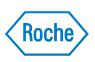 Що слід знати про препарат Мабтера®Важлива інформація з безпеки для пацієнтів (або батьків/законних опікунів пацієнтів дитячого віку), які отримують терапію препаратом Мабтера®•	Ця брошура містить лише важливу інформацію з безпеки.•	Додаткову інформацію щодо можливих побічних ефектів препарату Мабтера® див. у інструкції для медичного застосування лікарського засобу. Про цю брошуруІнформація, наведена в цій брошурі, призначена для пацієнтів (або батьків/законних опікунів пацієнтів дитячого віку), які отримують препарат Мабтера® для лікування ревматоїдного артриту, гранульоматозу з поліангіїтом або мікроскопічного поліангіїту. Будь-ласка, ретельно прочитайте цю брошуру – Вам важливо знати про користь та ризики застосування препарату Мабтера®.Ця брошура:• Відповість на питання, які можуть у Вас бути з приводу потенційних ризиків, пов’язаних із застосуванням препарату Мабтера®, – це допоможе Вам і Вашому лікарю прийняти рішення щодо доцільності лікування цим препаратом. • Розкаже Вам про препарат Мабтера®.• Розкаже Вам про те, що потрібно знати перш ніж застосовувати препарат Мабтера®. • Розкаже Вам про важливі побічні ефекти, про які потрібно знати, – це включає рідкісну, однак серйозну інфекцію головного мозку, яка називається «прогресуюча мультифокальна лейкоенцефалопатія» або ПМЛ.• Розкаже Вам про ознаки інфекції та ПМЛ. • Розкаже Вам, що потрібно робити, якщо Ви вважаєте, що маєте інфекцію або ПМЛ.• Розкаже Вам про пам’ятку для пацієнта.Що слід знати про препарат Мабтера®Про препарат Мабтера®Maбтера® впливає на Вашу імунну систему, і це може збільшити вірогідність розвитку інфекції. Деякі інфекції можуть бути серйозними та потребувати лікування. Для чого застосовується препарат Мабтера®Maбтера® застосовується для лікування різних захворювань імунної системи. Детальну інформацію щодо застосування препарату Maбтера® див. у інструкції для медичного застосування лікарського засобу.Про застосування препарату Мабтера®Maбтера® вводиться шляхом внутрішньовенної інфузії.Як і інші препарати, препарат Maбтера® може спричинити побічні ефекти, хоча вони виникають не в усіх пацієнтів та у більшості випадків не є серйозними.•	Якщо Ви отримуєте препарат Мабтера® у комбінації з іншими препаратами, деякі побічні ефекти, які можуть у Вас виникнути, можуть бути пов’язані із застосуванням інших препаратів.•	Деякі побічні ефекти можуть бути серйозними та потребувати лікування. Рідко деякі побічні ефекти можуть загрожувати життю. Якщо будь-який із побічних ефектів стає серйозним, будь-ласка, негайно повідомте лікарю або медсестрі. Якщо ще залишаються запитання, зверніться до лікаря або медсестри.Носіть із собою перелік усіх лікарських засобів, які Ви приймаєте. Цей перелік слід показувати будь-кому, хто надає Вам медичну допомогу, наприклад лікарю, медсестрі або стоматологу. Перед лікуванням препаратом Мабтера®Повідомте лікарю або медсестрі перед застосуванням препарату Мабтера®, якщо у Вас є чи колись було будь-що з наступного:ІнфекціїПовідомте лікарю або медсестрі перед застосуванням препарату Мабтера®, якщо у Вас:на даний час є інфекція (навіть легка, така як застуда). Лікар або медсестра можуть сказати Вам почекати до одужання від інфекції, перш ніж розпочати лікування препаратом Мабтера®;•	є декілька інфекцій або були в минулому;є або була в минулому тяжка інфекція, така як туберкульоз, зараження крові (сепсис), або будь-який інший стан, що ослаблює імунну систему;є стан, що може збільшити вірогідність захворювання на серйозну інфекцією, що потребує лікування.Інші станиПовідомте лікарю або медсестрі перед застосуванням препарату Мабтера®, якщо:У Вас є захворювання серця.У Вас є порушення дихання.Ви вагітні, намагаєтеся завагітніти або годуєте груддю.Ви хворієте або колись хворіли на вірусний гепатит або будь-яке інше захворювання печінки.Ви мали будь-які відхилення результатів лабораторного аналізу крові або сечі.Лікарські засобиПовідомте лікарю або медсестрі перед застосуванням препарату Мабтера®, якщо Ви:приймаєте препарати від високого артеріального тиску;приймаєте або колись приймали лікарські засоби, що можуть впливати на імунну систему, зокрема препарати, які пригнічують імунну систему та називаються «імуносупресанти» або вид лікування злоякісних новоутворень, що називається хіміотерапією;отримували хіміотерапію, що чинить вплив на серце (кардіотоксична хіміотерапія);приймаєте або нещодавно приймали будь-які інші лікарські засоби (у тому числі придбані в аптеці, супермаркеті або магазині товарів для здоров’я).ВакцинаціїПовідомте лікарю або медсестрі перед застосуванням препарату Мабтера®, якщо Ви:Вважаєте, що Вам необхідно пройти вакцинацію найближчим часом, у тому числі вакцинами, які потрібні для подорожі в інші країни.Деякі вакцини не слід застосовувати одночасно із препаратом Мабтера® або впродовж кількох місяців після введення препарату Мабтера®. Лікар перевірить, чи Вам потрібна яка-небудь вакцинація перед початком застосування препарату Мабтера®.Повідомте лікарю або медсестрі, якщо будь-що з вищезазначеного має місце у Вашому випадку. Якщо Ви не впевнені, зверніться до лікаря або медсестри до початку застосування препарату Мабтера®.Під час або після лікування препаратом Мабтера®Препарат Maбтера® впливає на імунну систему та може сприяти виникненню інфекції. Деякі інфекції можуть бути серйозними та потребувати лікування. ІнфекціїНегайно повідомте лікарю або медсестрі в разі виникнення будь-якої з наступних можливих ознак інфекції:• висока температура (лихоманка) з ознобом чи без нього;• кашель, що не проходить;• втрата маси тіла;• біль за відсутності травмування;• загальне нездужання, відчуття втоми або слабкості;• пекучий біль при сечовипусканні.Негайно повідомте лікарю або медсестрі у разі виникнення будь-якої з ознак інфекції, зазначених вище.Серйозна інфекція головного мозку, що називається прогресуючою мультифокальною лейкоенцефалопатією (ПМЛ)Рідко препарат Мабтера® може спричиняти серйозну інфекцію головного мозку, що називається «прогресуюча мультифокальна лейкоенцефалопатія» або ПМЛ. Це захворювання може призвести до тяжкої інвалідності та може становити загрозу для життя.ПМЛ спричиняється вірусом. У більшості здорових дорослих вірус є неактивним і тому нешкідливим. Невідомо, чому вірус активується у деяких людей, однак це може бути пов’язане з ослабленням імунної системи.Негайно повідомте лікарю або медсестрі у разі виникнення будь-якої з наступних ознак ПМЛ:сплутаність свідомості, втрата пам’яті або проблеми з мисленням; втрата рівноваги або зміна ходи чи мовлення;втрата сили або слабкість на одній стороні тіла;помутніння зору або втрата зору.Негайно повідомте лікарю або медсестрі у разі виникнення будь-якої із зазначених вище ознак ПМЛ під час лікування або впродовж періоду до 2 років після отримання останньої дози препарату Мабтера®. Пам’ятка для пацієнтаПам’ятка для пацієнта містить важливу інформацію з безпеки, яку Вам потрібно знати до, під час та після лікування препаратом Мабтера®.Ваш лікар або медсестра повинні давати Вам пам’ятку для пацієнта щоразу, коли Вам проводиться інфузія препарату Мабтера®.Постійно носіть із собою пам’ятку для пацієнта – Ви можете зберігати її в гаманці або портмоне.Показуйте пам’ятку для пацієнта будь-кому, хто надає Вам медичну допомогу. Це може бути будь-який лікар, медсестра або стоматолог, а не лише фахівець, який призначив Вам лікування препаратом Мабтера®. Розкажіть Вашому партнеру або опікуну про Ваше лікування та покажіть їм пам’ятку для пацієнта, оскільки вони можуть помітити побічні ефекти, про які Ви не знаєте.Носіть пам’ятку для пацієнта впродовж 2 років після отримання останньої дози препарату Мабтера®. Це потрібно тому, що вплив препарату Мабтера® на імунну систему може тривати кілька місяців, тому побічні ефекти можуть виникнути навіть тоді, коли Ви вже не отримуєте лікування препаратом Мабтера®.Для отримання більш детальної інформації, будь ласка, ознайомтесь з інструкцією для медичного застосування лікарського засобу Мабтера® за адресою www.drlz.com.uaПрохання, повідомляти про будь-які побічні реакції за електронною адресою ukraine.safety@roche.com або за телефоном: +380 (44) 354 30 40, або звернувшись до офісу компанії: ТОВ «Рош Україна», вул. П. Сагайдачного, 33, м. Київ, 04070. Про побічні реакції слід також повідомити Державний експертний центр МОЗ за посиланням: https://aisf.dec. gov.ua.Щоб отримати більш детальну інформацію, будь ласка, зверніться до служби медичної інформації компанії «Рош Україна»: ukraine.medinfo@roche.com.



З повагою,Начальник підвідділуз регуляторних питань                                     /                           /                       Власюк Т. В.Уповноважена особа за довіреністю          /                            /                        Мошніна О. І.© Авторське право 2016Ф.Хоффманн-Ля Рош ЛтдУсі права на відтворення та права користування на логотипи, зображення та копії, представлені в цьому документі, є одноосібною власністю компанії Ф.Хоффманн-Ля Рош Лтд, і не можуть бути відтворені або передані в будь-якій формі без письмової згоди Ф.Хоффманн-Ля Рош Лтд, Базель, Швейцарія.